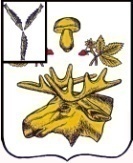 СОБРАНИЕБАЗАРНО-КАРАБУЛАКСКОГО МУНИЦИПАЛЬНОГО РАЙОНА САРАТОВСКОЙ ОБЛАСТИРЕШЕНИЕ     «23» ноября 2020г						                                          №  139Руководствуясь Земельным кодексом РФ от 25.10.2001г. № 136-ФЗ, в соответствии ст. 10  Федерального закона от 13.07.2015г. № 218-ФЗ « О государственной регистрации недвижимости»,  Федеральным законом от 23.06.2014г № 171-ФЗ «О внесении изменений в Земельный кодекс РФ и отдельные законодательные акты РФ», п.20 ч.1 с.14 Федерального закона от 06.10.2003г. № 131-ФЗ «Об общих принципах организации местного самоуправления в Российской Федерации»,  руководствуясь Уставом Базарно-Карабулакского муниципального района, Собрание Базарно-Карабулакского муниципального районаРЕШИЛО:1. Внести изменения и дополнения в Правила землепользования и застройки территории Шняевского муниципального образования Базарно-Карабулакского муниципального района Саратовской области, а именно:  1.1)  статью 28 «Внесение изменений в Правила»   читать в новой редакции, согласно приложения;1.2) слова по тексту Правил землепользования и застройки «…публичные слушания…» дополнить словами  «…или общественные обсуждения». 1.3) «Основные виды разрешенного использования недвижимости объектов капитального строительства и земельных участков» зоны СХ-2 «Зона объектов сельскохозяйственного назначения» дополнить видами разрешенного использования:- «ведение личного подсобного хозяйства на полевых участках»;- «хранение и переработка сельскохозяйственной продукции»;- «сельскохозяйственное использование»;- «сенокошение»;- «ведение огородничества»;- «ведение садоводства»;1.4) «Основные виды разрешенного использования недвижимости объектов капитального строительства и земельных участков» зоны СХ-3 «Зона садоводства и огородничества. Зона предназначена для ведения садоводства и огородничества как сезонного, так и круглогодичного использования» дополнить видами разрешенного использования: - «сенокошение»;- «ведение личного подсобного хозяйства на полевых участках»;1.5) «Основные виды разрешенного использования недвижимости объектов капитального строительства и земельных участков» зоны Р-СХ «Зона резервных территорий для целей размещения объектов сельскохозяйственного назначения. Зона резервных территорий для целей размещения объектов сельскохозяйственного назначения Р-СХ выделена для обеспечения правовых условий размещения объектов сельскохозяйственного производства при перспективном градостроительном развитии» дополнить видом разрешенного использования: - «сенокошение».2. Контроль  исполнения  настоящего решения возложить на секретаря Собрания Базарно-Карабулакского муниципального района Н.А. Крупнову.3. Настоящее решение вступает в силу со дня его официального опубликования на официальном сайте администрации Базарно-Карабулакского муниципального района.Председатель Собрания                                                                                                             муниципального района                                                                                    Л.П. КомароваГлава муниципального района                                                                        О.А. ЧумбаевО внесении изменений и дополнений в Решение Собрания Базарно – Карабулакского муниципального района  Саратовской области от 26.12.2016г. №46«Об утверждении Правил землепользования и застройки территории Шняевского МО Базарно – Карабулакского муниципального района» 